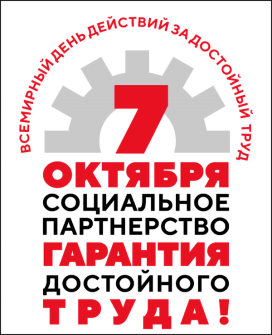                           Профсоюз работников народного образования и науки РФ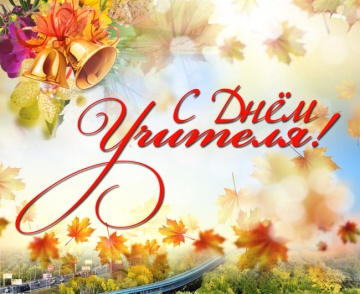 Архангельская городская организация Общероссийского профсоюзаЛомоносова пр., 209 оф.312, г. Архангельск,Информация о мероприятияхАрхангельской  городской организации профсоюзана октябрь  2023 годаПредседатель городской организации                                                            Заозерская НадеждаДата, времяМероприятиеМесто проведения, ответственные5 октябряМеждународный день Учителяпрофкомы7 октябряВсемирный день действий «За достойный труд» - «Социальное партнерство – гарантия достойного труда»АКЦИЯ « Каждой первичке коллективный договор!»профкомыдо 15 октября Региональная тематическая проверка «Соблюдение требований  безопасности труда и оснащенности комплектами оборудования рабочих мест педагогических работников общеобразовательных учреждений» (ДОУ, ДОП) ( по согласованию)Президиум внештатникиС 16 октября до 15 ноябряОбщепрофсоюзная тематическая проверка по соблюдению законодательства Российской Федерации при определении и  изменении учебной нагрузки педагогических работников образовательных организаций, оговариваемой в трудовом договоре, а также при подготовке педагогическими работниками отчетной документации. (ОУ № 30,59,10)Президиум внештатникипредседатели ППО24 октября  14.00Заседание комиссии по выделению материальной помощи членам профсоюза.пр. Ломоносова , 209,каб.31225 сентября 15.00.Заседание Президиума (по согласованию)ПрезидиумПо согласованиюСеминар для председателей ППО «Как подготовить  мотивированное мнение выборного органа первичной профсоюзной организации»Манушкин И.В. Переломова  М.А.Белавина М.В.В течение месяцаВстречи с вновь избранными председателями ППО председателиВ течение месяца В рамках защиты прав членов профсоюза.Заключение коллективных договоров.Председатели ППОВ течение месяцаКонтроль за правильностью перечисления профсоюзных взносов.Володькина Е.А.В течение месяцаСверка списков  членов профсоюза в системе АИС.Получение профсоюзных билетов. Председатели ППОВ течение месяцаПодготовка к конкурсу «Лучший коллективный договор».ППОВ течение месяцаВстречи в образовательных учреждениях.Президиум, председатели